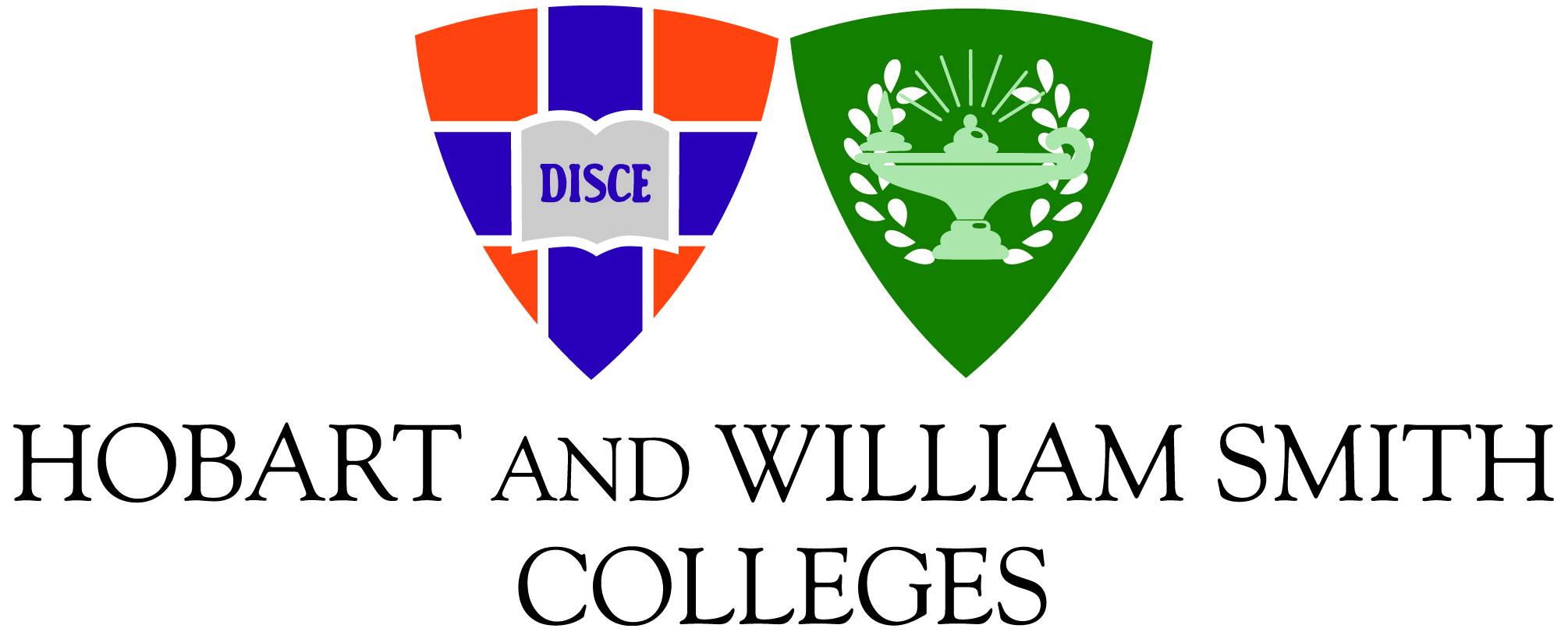 Service-Learning Colleague Position DescriptionThe Service-Learning Colleague will be responsible for communication between the community partner(s), The Center for Community Engagement and Service-Learning (CCESL), and the faculty member.  The Colleague’s ability to serve as a liaison is key to ensuring students have a successful service-learning experience. Service-Learning Colleagues:Provide support and guidance for students in the class:Support them in making connections with their site partnersDiscuss their service-learning experience: what they’ve learned, If and how they’ve changed, how their experience connects with discussions in the course,Encourage them to talk directly to the professor about their experienceDiscuss any issues they might be having and how they can be handled communicate with CCESL and/or the professor about these issuesAssist them in making their experience more meaningfulAssist with paperwork distribution and collection:Service-learning contractService-learning hours logHost three outside-of-class reflection sessionsHelp students think about service-learning experience: what it means to the agency, what it entails, who it affects, etc. Communicate with CCESL about any issues and share attendance with faculty memberEstablish one workshop as appropriate for the class, ie: resume-writing workshop (through Career Services)a discussion about inclusivity a community partner panel Potential: collect submissions for national/international service-learning publications as an opportunity for students to gain publishing opportunities  